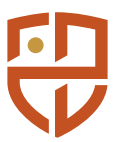 Informacja o wynikach konkursuw trybie art. 119 ustawy z dnia 20 lipca 2018 r.Prawo o szkolnictwie wyższym i nauce (Dz. U. z 2022, poz. 574, 583, 655).Komisja konkursowa Szkoły Wyższej Wymiaru Sprawiedliwości rozstrzygnęła konkurs na stanowisko asystenta w Instytucie Nauk o  Bezpieczeństwie z dnia 16.11.2022r. Na stanowisko asystenta Instytutu Nauk o Bezpieczeństwie rekomenduje zatrudnienie Pana Jakuba Tomasza Gajewskiego. Uzasadnienie: Kandydat spełnia wymogi formalne i merytoryczne określone warunkami konkursu.                                